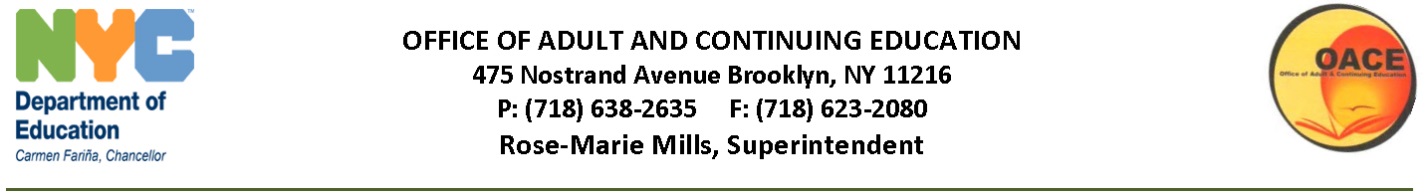 Closing the Gap in Science Achievement on the TASC: Focusing on Key Core Disciplinary IdeasLife Science Standard 2 (LS2)-Ecosystems: Interactions, Energy, and Dynamics, May 18 & 19, 2015Tom Trocco, Director of Program Support for OACE, ttrocco@schools.nyc.govMary Lou Krause, Common Core Master Teacher, Central/Southern Tier RAENRandy Raux, Common Core Master, Teacher Central/Southern Tier RAENWith the release of the TASC science test item analysis by McGraw Hill, we now know which Next Generation Science Indicators pose the biggest challenge for test-takers.  This workshop will allow you to explore some key science standards students struggled with on previous TASC administrations as identified in the "Greatest Achievement Gap" report. You'll examine the underlying skills and concepts, strategies for teaching these concepts, and experimenting with some easy-to-reproduce hands-on activities. The content focus of today's workshop will be Life Science Standard 2 (LS2)-Ecosystems: Interactions, Energy, and Dynamics.Learning Objectives: You will be able to:Understand which Indicators of the Framework of the Next Generation Science Standards represent the gap between passing and non-passing students on the TASCUse strategies and resources to engage students in science content in one Gap indicator: Life Science Standard 2 (LS2)-Ecosystems: Interactions, Energy, and DynamicsExperience some hands-on activities to support students in this indicatorCurrently, 36% of the TASC Science section assesses Life Science content and practices…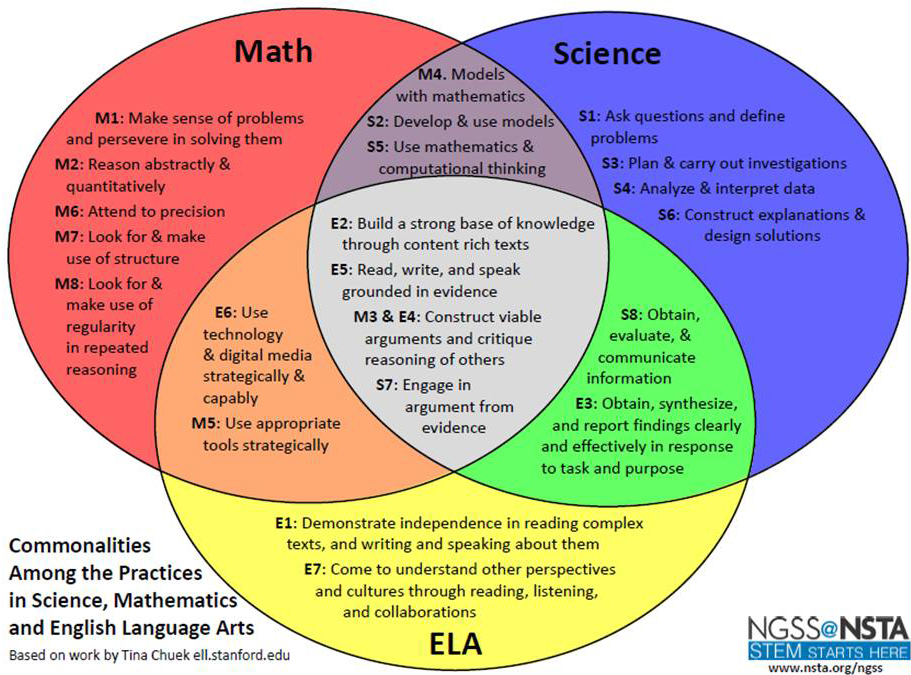 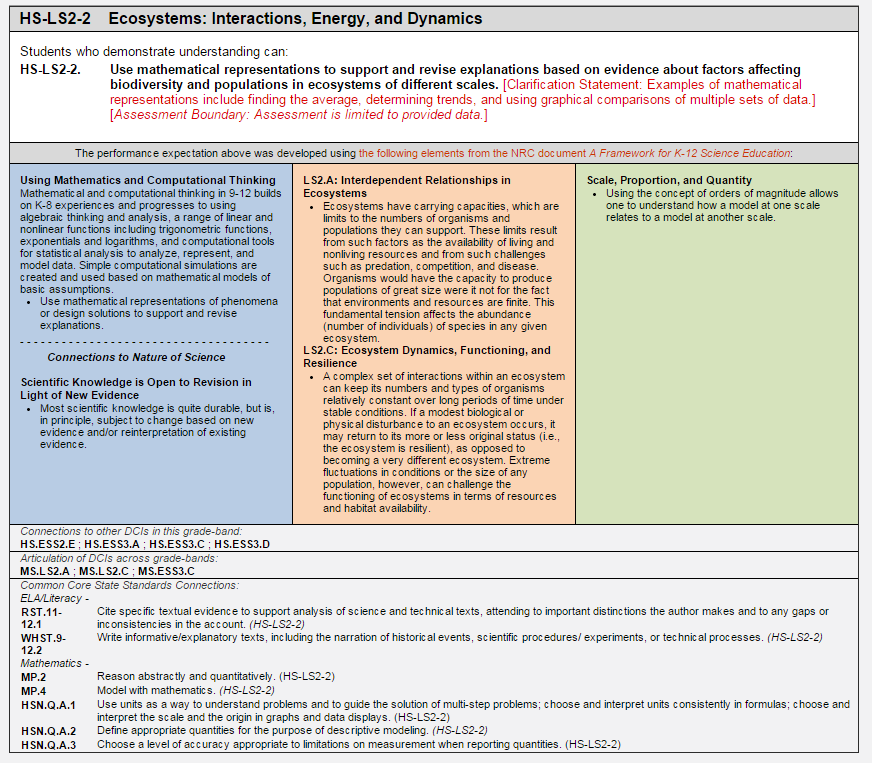 Online ResourcesNext Generation Science Standards: http://www.nextgenscience.org/http://www.nextgenscience.org/classroom-sample-assessment-tasksPBS Learning Mediahttp://ny.pbslearningmedia.org/Scope, Sequence, and Coordination Micro-unitshttp://dev.nsta.org/ssc/CTB McGraw-Hill’s TASC™ webpage:http://www.tasctest.com/Engrade TASC™ Sample Online Test Itemshttps://www.engradepro.com/preview/?qk=f0da0dab1eb0a99790fe7de50058636b&section=1Students can now experience new technology-enhanced item types before test day. The interactive demo offers practice items just like those on the new D, E and F TASC test forms. Designed to familiarize students with technology-enhanced items, this dynamic new demo will increase test taker confidence and provide examinees with a simulated online test taking experience.Maxine McCormick’s TASC™ Common Core Achieve resources:http://maxinemccormick.com/tasc/tasc-cc-achieve-9-12/Materials used in this Presentation:http://tinyurl.com/kxgwt58Agenda TopicIntroductionsObjectivesChecking in: Successes and Challenges since DecemberChanges to TASC ScienceBalanceTechnology-Enhanced ItemsDiscussionGAP Analysis Implications for Curriculum and InstructionResourcesNext Generation Science Standards RevisitedOrganization of the NGSSLS 2BreakHands-on Activity: Bee Colony Collapse Disorder (Mary Lou Krause)LUNCHHands-on Activity: Bee Colony Collapse Disorder Part 2 (Mary Lou Krause)Hands-on Activity 3: Oh, Deer (Carrying Capacity) (Randy Raux)Final ReflectionEvaluationsTASC™ SCIENCE TEST STRUCTURETASC™ SCIENCE TEST STRUCTUREContent AreaPhysical Sciences36%Life Sciences 36%Earth and Space Sciences28%Scientific and Engineering PracticesIntegratedCross-Cutting ConceptsIntegratedTesting Time85 min(90 min Spanish) Number of Questions48/49 MC (8 stimuli)1 Constructed Response1 Technology-Enhanced ItemDisciplinary Core Ideas from the Next Generation Science Standards Assessed on the TASC™Disciplinary Core Ideas from the Next Generation Science Standards Assessed on the TASC™Life Sciences Life Sciences LS1 From Molecules to Organisms: Structures and Processes LS1 From Molecules to Organisms: Structures and Processes LS2 Ecosystems: Interactions, Energy, and Dynamics LS2 Ecosystems: Interactions, Energy, and Dynamics LS3 Heredity: Inheritance and Variation of Traits LS3 Heredity: Inheritance and Variation of Traits LS4 Biological Evolution: Unity and Diversity LS4 Biological Evolution: Unity and Diversity Earth and Space Sciences Earth and Space Sciences ESS1 Earth’s Place in the Universe ESS1 Earth’s Place in the Universe ESS2 Earth’s Systems ESS2 Earth’s Systems ESS3 Earth and Human Activity ESS3 Earth and Human Activity Physical Sciences Physical Sciences PS1 Matter and Its Interactions PS1 Matter and Its Interactions PS2 Motion and Stability: Forces and Interactions PS2 Motion and Stability: Forces and Interactions PS3 Energy PS3 Energy PS4 Waves and Their Applications in Technologies for Information Transfer PS4 Waves and Their Applications in Technologies for Information Transfer IndicatorIndicatorScience Items that Present the Greatest Achievement Gap Between Passing and Non-Passing TASC Test Examinees*Science Items that Present the Greatest Achievement Gap Between Passing and Non-Passing TASC Test Examinees*Earth and Space ScienceEarth and Space ScienceEarth and Space ScienceEarth and Space ScienceESS3-4 ESS3-4 Evaluate or refine a technological solution that reduces impacts of human activities on natural systems. Evaluate or refine a technological solution that reduces impacts of human activities on natural systems. ESS3-5 ESS3-5 Analyze geoscience data and the results from global climate models to make an evidence-based forecast of the current rate of global or regional climate change and associated future impacts to Earth systems. Analyze geoscience data and the results from global climate models to make an evidence-based forecast of the current rate of global or regional climate change and associated future impacts to Earth systems. ESS2-1 ESS2-1 Develop a model to illustrate how Earth's internal and surface processes operate at different spatial and temporal scales to form continental and ocean-floor features. Develop a model to illustrate how Earth's internal and surface processes operate at different spatial and temporal scales to form continental and ocean-floor features. Life Sciences Life Sciences Life Sciences Life Sciences LS1-1 LS1-1 Construct an explanation based on evidence for how the structure of DNA determines the structure of proteins which carry out the essential functions of life through systems of specialized cells. Construct an explanation based on evidence for how the structure of DNA determines the structure of proteins which carry out the essential functions of life through systems of specialized cells. LS2-2 LS2-2 Use mathematical representations to support and revise explanations based on evidence about factors affecting biodiversity and populations in ecosystems of different scales. Use mathematical representations to support and revise explanations based on evidence about factors affecting biodiversity and populations in ecosystems of different scales. LS2-8 LS2-8 Evaluate the evidence for the role of group behavior on individual and species' chances to survive and reproduce. Evaluate the evidence for the role of group behavior on individual and species' chances to survive and reproduce. Physical Sciences Physical Sciences Physical Sciences Physical Sciences PS4-2 PS4-2 Evaluate questions about the advantages of using a digital transmission and storage of information. Evaluate questions about the advantages of using a digital transmission and storage of information. PS2-3 PS2-3 Apply scientific and engineering ideas to design, evaluate, and refine a device that minimizes the force on a macroscopic object during a collision. Apply scientific and engineering ideas to design, evaluate, and refine a device that minimizes the force on a macroscopic object during a collision. PS1-5 PS1-5 Apply scientific principles and evidence to provide an explanation about the effects of changing the temperature or concentration of the reacting particles on the rate at which a reaction occurs. Apply scientific principles and evidence to provide an explanation about the effects of changing the temperature or concentration of the reacting particles on the rate at which a reaction occurs. *from http://maxinemccormick.com/tasc/tasc-cc-achieve-9-12/*from http://maxinemccormick.com/tasc/tasc-cc-achieve-9-12/IndicatorSkill/DescriptionOnline ResourcesLS1-1 Construct an explanation based on evidence for how the structure of DNA determines the structure of proteins which carry out the essential functions of life through systems of specialized cells. SS&C: 1002 Genetic VariabilitySS&C: 1003 Structural Factors in EvolutionPBS: Nova, Genetic VariationPBS: Nova, Genetic ModificationPBS: Evolution Series, Genetic Tool KitLS2-2 Use mathematical representations to support and revise explanations based on evidence about factors affecting biodiversity and populations in ecosystems of different scales. SS&C: 904 Adaptations to Niches and Habitats SS&C: 955 PopulationsSS&C: 956 Limiting factors for PopulationsNGSS Classroom Activity: Bee Colony NumbersPBS: WGBH, Biodiversity in The Dzangha-Sangha Rain ForestPBS: KET, Three Levels of BiodiversityLS2-8 Evaluate the evidence for the role of group behavior on individual and species' chances to survive and reproduce. SS&C: 912 Animal BehaviorPBS: Battle for The Elephants: Altered Elephant BehaviorPBS: WGBH, Animal Defenses